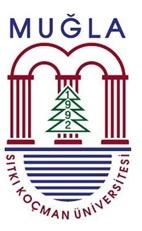 MUĞLA SITKI KOÇMAN ÜNİVERSİTESİ TIP FAKÜLTESİ 2023-2024 Eğitim Öğretim YılıDÖNEM 3 TÜRKÇE TIP PROGRAMI KURUL 2 TANITIM REHBERİHazırlayanlar: Dönem 3 KoordinatörlüğüÖNSÖZSevgili Öğrenciler,Bu rehberde kurul süresince öğrenecekleriniz ve yapmanız gerekenler, kurulda uymanız gereken kurallar ve çalışma koşulları açıklanmaktadır. Bu rehberin sizlere yol gösterici olacağı inancıyla hepinize başarılar dileriz.							Dönem 3 KoordinatörlüğüKURUL HAKKINDA GENEL BİLGİLENDİRMEÖĞRETİM ELEMANLARI ÖĞRETİM YÖNTEM- TEKNİKLERİFİZİKSEL ALANOKUNMASI ÖNERİLEN MEVZUAThttp://www.tip.mu.edu.tr/tr/ilgili-mevzuat-6641DERS KURULU DERS SAATLERİ DAĞILIMIDÖNEM-3 /KURUL-2 AMAÇ(LAR)DÖNEM-3 /KURUL-2 HEDEF(LER)İDÖNEM-3 /KURUL-2 KAZANIM(LAR)IÖNERİLEN KAYNAK(LAR)ÖNERİLEN KAYNAK(LAR)ÖLÇME ve DEĞERLENDİRME SINAV TARİHLERİ: KURULSORU DAĞILIMIDERS KURULU SINAVI DEĞERLENDİRMEKURUL SINAVI BELİRTKE TABLOSUDERS KURULU İÇERİĞİ AMAÇ VE HEDEFLER-EĞİTİM PROGRAMINDA YER ALAN ETKİNLİK İLİŞKİSİÖlçme Yöntemi: Pratik sınav (P), Sözlü sınav (S), Teorik çoktan seçmÖĞRENCİLERİN GÖREV ve SORUMLULUKLARI ve DİĞER HUSUSLAREĞİTİM-ÖĞRETİM PROGRAMIFakültede eğitim-öğretim, ders konuları ve saatleri koordinasyon esasına göre düzenlenmiş olan entegre bir sistemle yürütülür.Eğitim-öğretim; Dönem I, Dönem II ve Dönem III’te, entegre sistem içinde yürütülen ders kurulları ile ortak zorunlu ve seçmeli derslerden oluşur. Dönem I, Dönem II ve Dönem III’te, ortak zorunlu ve seçmeli dersler hariç bir yıl bütündür ve tek ders olarak kabul edilir.DERSLERFakültenin eğitim-öğretim programında her dönem bir sonraki dönemin ön şartıdır. Ortak zorunlu dersler ve seçmeli dersler dışında, bir dönemin bütün dersleri, uygulamaları ve stajları başarılmadan bir üst döneme geçilemez.Dönem I, Dönem II ve Dönem III’te, ortak zorunlu ve seçmeli derslerden başarısız olan öğrenciler, bir üst döneme devam eder. Ancak öğrenciler, Dönem IV’e başlamadan önce bu derslerden başarılı olmak zorundadır.	AKTS: Bir eğitim-öğretim yılı için ders ve uygulama kredisi toplamı 60 AKTS’dir.Tıp Fakültesinden 6 yıllık eğitim-öğretim sonunda mezun olabilmek için minimum mezuniyet kredisi 360 AKTS ve genel not ortalaması en az 2.00 olmalıdır.DEVAM MECBURİYETİDönem I, Dönem II ve Dönem III’te, öğrencilerin devamına ilişkin esaslar şunlardır:Fakültede derslere devam zorunludur. Fakültede derslere devamın izlem yöntemi Dekanlık tarafından belirlenir.Dönem I, Dönem II ve Dönem III’te yer alan ders kurullarının her biri kendi içerisinde değerlendirilir. Mazereti olsun veya olmasın bu ders kurullarındaki teorik derslerin %30’undan fazlasına katılmayan öğrenci o ders kurulundan sıfır notu alır ve sınava giremez.Dönem I, Dönem II ve Dönem III’te, bir dönem içindeki tüm teorik derslerde toplam devamsızlığı mazereti olsun veya olmasın, %30’u aşan öğrencilerin dönem sonu sınavı ve bütünleme sınavlarına girme hakkı yoktur. Bu öğrencilere TT notu verilir.Mazereti olsun veya olmasın bir ders kurulunda, 10 saat ve üzeri pratik dersi bulunan anabilim dalına ait pratik ders saatlerinin toplamının %20’sinden fazlasına katılmayan öğrenci, o anabilim dalına ait pratik sınavına alınmaz ve pratik notu sıfır olarak değerlendirilir. Bu durumda öğrenci pratik sınavdan ayrıca baraj altı kalır.Mazereti olsun veya olmasın bir ders kurulunda, 10 saatten daha az pratik dersi bulunan anabilim dalına ait pratik derslerden, iki ders saatine katılmayan öğrenci, o anabilim dalına ait pratik sınavına alınmaz ve pratik notu sıfır olarak değerlendirilir. Bu durumda öğrenci pratik sınavdan ayrıca baraj altı kalır.Mesleksel beceri uygulamaları bir bütün olarak değerlendirilir. Bir ders kurulundaki toplam mesleksel beceri uygulamaları 10 saatten daha az ise 2 ders saatlik uygulamaya katılmayan, ders kurulundaki toplam mesleksel beceri uygulamaları 10 saatten daha fazla ise ders saatlerinin toplamının %20’sinden fazlasına katılmayan öğrencinin, o ders kurulundaki mesleksel beceri pratik/uygulama notu sıfır olarak değerlendirilir. Bu durumda öğrenci mesleksel beceri pratik/uygulama sınavından ayrıca baraj altı kalır.ÖNCEKİ ÖĞRENİMİN TANINMASIÖğrenciler, daha önceden diğer yükseköğretim kurumlarından almış ve başarmış oldukları derslerin tanınması ve intibak ettirilmesi için eğitim-öğretim yılının ilk haftası içinde dilekçe ile Dekanlığa başvurur.Dilekçede muaf tutulmak istedikleri dersler ve bu derslerden aldıkları notlar açık bir şekilde belirtilir. Dilekçe ekinde önceki öğrenimleri, önceden başardıkları derslerin notları ve içeriklerine dair resmî makamlarca onaylı belgeler sunulur.DÖNEM I, DÖNEM II, DÖNEM III SINAVLARINDAKİ BAŞARININ DEĞERLENDİRİLMESİDers kurulları sınav notlarının hesaplanmasında aşağıdaki esaslara uyulur:Kurul sınavları yazılı sınav olarak ve/veya ödev/proje gibi alternatif yöntemler kullanılarak yapılır. Sınavlar yüz yüze ve/veya dijital imkanlar kullanılarak yapılabilir. Uygulaması olan kurullarda yazılı sınavlara ek olarak yüz yüze ve/veya dijital imkanlar kullanılarak pratik-uygulama ve/veya sözlü sınavı da yapılabilir. Probleme dayalı öğretim, mesleki beceri eğitimi ve benzeri diğer eğitim uygulamaları için farklı değerlendirme yöntemleri belirlenebilir.Pratik derslerin toplam notu ve derslere göre dağılımı, mesleki beceri uygulamaları ile probleme dayalı öğretim (PDÖ) ve benzeri diğer eğitim ve sınav uygulamalarının not ağırlığı ve kurullara göre dağılımı eğitim-öğretim programı içeriği doğrultusunda dönem koordinatörlerince belirlenir.Bir ders kurulu sınavında her dersin ve pratik/uygulama sınavının kendi barajı vardır. Baraj sınırı % 50’dir. Öğrenci ders kurulu sınavında kurulu oluşturan derslerin bir veya birkaçından % 50’nin altında not alırsa o dalda elde ettiği puan ile o dalın toplam puanının % 50’si arasında kalan puan farkı, sınav toplam puanından düşülerek o ders kurulu sınav notu belirlenir. Soru sayısı, o sınavdaki toplam soru sayısının %5’inden daha az olan dersler için ilgili dönem koordinatörü tarafından baraj uygulamasının birleştirilmesine karar verilebilir. Ders kurulunu oluşturan derslere ait teorik ve pratik puanlar toplanarak ders kurulu sınav puanı bulunur.Ders kuruluna ait toplam puanın hesaplanmasında sonucun eksi olarak bulunması durumunda bu puan sıfır olarak değerlendirilir.Ders kurulları ortalama notu: Herhangi bir dönemin ders kurulları not ortalamasını hesaplamak için; o dönemdeki her bir kurulun AKTS değeri, o kuruldan alınan harf notunun katsayısı ile çarpılır. Çarpım sonucunda bulunan değerler toplanır ve elde edilen toplam değer, bu kurulların toplam AKTS değerine bölünür. Elde edilen ortalama, virgülden sonra iki hane olarak gösterilir.Ders kurulları dönem sonu ve bütünleme sınavları, yazılı sınav olarak ve/veya ödev/proje gibi alternatif yöntemler kullanılarak yapılır. Sınavlar yüz yüze ve/veya dijital imkanlar kullanılarak yapılabilir. Yazılı sınavlara ek olarak yüz yüze ve/veya dijital imkanlar kullanılarak pratik (uygulama) ve/veya sözlü sınavı da yapılabilir.Başarılı sayılabilmek için ders kurulları dönem sonu sınavı veya ders kurulları dönem sonu bütünleme sınavından en az 50 puan almak zorunludur.Ders kurulları dönem sonu başarı notu, ders kurulları ortalama notunun %60’ı ve dönem sonu sınavından alınan notun %40’ının toplanması ile elde edilen nottur. Bütünlemeye kalan öğrencilerin dönem sonu başarı notunun hesaplanmasında dönem sonu sınavından alınan not yerine bütünleme sınavından alınan not esas alınır. Öğrencinin bir üst sınıfa geçebilmesi için, ders kurulları dönem sonu sınavı veya ders kurulları dönem sonu bütünleme sınavından en az 50 alması ve ders kurulları dönem sonu başarı notunun 100 üzerinden en az 60 olması gerekir.Ortak zorunlu dersler ile TIP/MED kodlu olmayan seçmeli/zorunlu derslerin yürütülmesinde ve sınavlarının değerlendirilmesinde 27/8/2011 tarihli ve 28038 sayılı Resmî Gazete’de yayımlanan Muğla Sıtkı Koçman Üniversitesi Ön Lisans ve Lisans Eğitim-Öğretim Yönetmeliği hükümleri uygulanır.DÖNEM SONU SINAVINDAN MUAFİYET HAKKIDers kurulları ortalama notu 85 ve üzerinde olan ve her bir ders kurulundan en az 60 ve üzerinde not alan öğrencilerin, dönem sonu sınavına girme zorunlulukları yoktur. Dönem sonu sınavından muafiyet hakkı elde eden öğrencilerin ders kurulları ortalama notu, ders kurulları dönem sonu başarı notu olarak kabul edilir.Dönem sonu sınavından muafiyet hakkı elde etmiş olmasına rağmen söz konusu sınava katılmak isteyen öğrenciler, bu isteklerini sınav tarihinden en az 7 gün önce yazılı olarak Dekanlığa bildirmek zorundadır. Not yükseltmek amacıyla dönem sonu sınavına giren öğrenciler için ders kurulları dönem sonu başarı notu hesaplanırken, son aldıkları puan değerlendirmeye alınır.DÖNEM TEKRARIDers kurulları dönem sonu sınavı notu veya ders kurulları dönem sonu bütünleme sınavı notu ve ders kurulları dönem sonu başarı notu bu Yönetmelikte belirtilen puanların altında olan öğrenci, başarısız kabul edilir ve sınıfta kalmış sayılır. Bu öğrenciler o dönemi bir defa daha tekrarlar ve sınavlara yeniden girerler. Bu tekrarlarda, öğrencilerin derslere devam zorunluluğu vardır.SORUMLULUKLARSınıf atmosferinin öğrenmeyi besleyici bir hale gelmesi için çaba gösterirler.Arkadaşlarına ilişkin yargılarında adil, çatışmaların çözümünde bütün insanların varlığına saygılı olurlar.Kültürel farklılıklara saygı gösterirler.Her türlü ayrımcılığa karşı hoşgörüsüz olurlar.Akademik dürüstlüğü korur ve buna uygun davranırlar.Araştırmalarda tarafsız bir tutum sergiler, sonuçları doğru olarak açıklar ve başkaları tarafından yapılmış ya da geliştirilmiş çalışma ve düşünceleri belirtirler.Sağlık ekibinin bütün üyeleri ile etkileşimde saygı ve işbirliği içinde davranırlar.Görünüşlerine dikkat eder, profesyonelliğe yakışır biçimde ve temiz şekilde hazır bulunarak hastaların fiziksel bakımını ya da onlarla iletişimi engelleyebilecek giyim ve takıları (mücevher, dövme, ya da diğer sembolleri) üzerlerinde bulundurmazlar.Sınıf derslerinde, klinik ortamlarda, hasta karşısında konuşma biçimi, güvenilirlik, görünüm gibi konularda profesyonel davranırlar.Klinik uygulamalarında her zaman üniversitenin kimlik ya da yaka kartlarını önlüklerinde taşırlar.Hastalara ve hasta yakınlarına kendisini "tıp fakültesi öğrencisi" olarak tanıtırlar.Görevlendirildikleri bütün klinik uygulamalara katılır, mazeretlerini uygun bir süre önceden ilgililere bildirirler.Hastalarla etkileşimde onların mahremiyetine saygı gösterirler.Hasta bakımında gizliliği temel bir yükümlülük sayarlar.Hastalarla etkileşimlerinde öğretim elemanları gözetimi ya da bilgisi dışında davranamazlar.Hasta bakımına ilişkin bütün tıbbi kayıtları gizli tutar ve bu kayıtlara ilişkin eğitici tartışmaların da gizlilik ilkelerine uygun biçimde yapılmasını sağlarlar.Gözledikleri her türlü yasal olmayan profesyonellik dışı uygulamaları yetkililere bildirirler.Hastane görevlileri ile hastalarla ilgili konulardaki tartışmaları, ortak kullanım alanları dışında kimsenin duyamayacağı şekilde yaparlar.Hastalara ve hasta yakınları ile olduğu gibi sağlık ekibinin diğer üyeleri ile diyalog ve tartışmalarında saygı ve ciddiyet içinde davranırlar.Sınırlılıklarını bilir ve deneyimlerinin yetersiz kaldığı durumlarda yardım isterler.Eğitim ve uygulama çalışmaları ve sınavlar esnasında sırasında herhangi bir şekilde izinsiz  video, ses ve benzeri kayıtlar yapmaz ve bu kayıtları üçüncü kişilerle (sosyal medya, internet ve benzeri ortamlarda dahil ) paylaşmaz, başka amaçlarla kullanmaz ve biriktirmezler.MSKÜ Tıp Fakültesi Eğitim-Öğretim ve Sınav Yönetmeliğindeki Dönem I,II ve III öğrencilerine ait devam ve diğer hususlardaki esaslara uygun davranırlar.Öğrenciler MSKÜ Tıp Fakültesi Mezuniyet Öncesi Eğitiminde Öğrencilerin Uyması Gereken Kurallar, Öğrencilerin Sorumlulukları ve Görevlerindeki hususları bilir ve bu hususlara uygun davranırlar.Öğrenciler MSKÜ Tıp Fakültesi Öğrenci Laboratuvar Uygulamaları İçin Öğrenci Rehberlerindeki hususları bilir ve bu hususlara uygun davranırlarLütfen okuyunuz: MSKÜ Tıp Fakültesi Mezuniyet Öncesi Eğitiminde Öğrencilerin Uyması Gereken Kurallar, Öğrencilerin Sorumlulukları ve GörevleriMSKÜ Tıp Fakültesi Öğrenci Laboratuvar Uygulamaları İçin Öğrenci RehberleriTÜRKÇE TIP PROGRAMI (BAZI HATIRLATMALAR) Ortak Zorunlu Dersler Tıp Fakültesi Türkçe Tıp Programı: Yabancı Dil (İngilizce-Almanca-Fransızca) 1-2-3-4, Atatürk İlkeleri ve İnkılap Tarihi 1-2, Türk Dili 1-2, Temel Bilgi Teknolojisi KullanımıMSKÜ Tıp Fakültesi Eğitim-Öğretim ve Sınav Yönetmeliği: Dönem I, Dönem II DE zorunlu ve seçmeli derslerden başarısız olan öğrenciler, bir üst döneme devam eder. Ancak öğrenciler, Dönem IV’e başlamadan önce bu derslerden başarılı olmak zorundadır. Zorunlu Gözlem Eğitimi: Dönem I’de öğrenciler yaz dönemi ve yarıyıl tatilinde on iş günü süre ile birinci basamak sağlık kuruluşunda; Dönem II’de öğrenciler yaz dönemi ve yarıyıl tatilinde ikinci ya da üçüncü basamak sağlık kuruluşunda zorunlu gözlem eğitimlerini yaparlar. Gözlem eğitimlerini tamamlamış ve başarmış olmak Dönem IV’e başlamak için ön koşuldur.Türkçe Tıp Programı Dönem 4’e Geçmeden Başarılması Gereken Dersler: Yabancı Dil (İngilizce-Almanca-Fransızca) 1-2-3-4, Atatürk İlkeleri ve İnkılap Tarihi 1-2, Türk Dili 1-2, Temel Bilgi Teknolojisi Kullanımı, Dönem 1 seçmeli dersi, Zorunlu Gözlem Eğitimi 1-2 (Öğrenci Bilgi Sisteminden kayıt yaptırıp düzenli aralıklarla başarılı olma durumunuz kontrol ediniz.) Ortak Zorunlu Dersler ve Seçmeli Derslere Kayıt: Öğrenciler bu derslere kayıtlarını öğrenci bilgi sistemi üzerinden kendileri yapmak zorunda olup, düzenli olarak öğrenci bilgi sisteminden başarmak zorunda olduğunuz tüm dersleri her hafta en az 1 kez öğrenci bilgi sistemine girerek  takip edin.Sorumluluk Reddi: Yukarıdaki rehberde verilen bilgiler sadece öğrencileri bilgilendirmek içindir ve herhangi bir yasal statüye sahip değildir. Derslerin isimleri, kodları, yasal mevzuat, koordinatörler kurulu, dönem koordinatörlüğü kararları ve benzeri nedenlerle zamanla değişiklikler olabileceğini unutmayın.DERS KURULU BİLGİ FORMUDERS KURULU BİLGİ FORMUYılDönem 3Kurul Adı (Türkçe/İngilizce)Dolaşım ve Solunum Sistemleri Ders KuruluDers DüzeyiLisansDers TürüZorunlu Öğretim DiliTürkçe /İngilizceDers KoduTIP 3200Kurulun süresi 6 haftaDers Kurulu AKTS Değeri9ÖĞRETİM ELEMANLARIÖĞRETİM ELEMANLARIDönem 3 KoordinatörüDoç. Dr. Nesrin Filiz Başaran Dönem 3 Koordinatör YardımcılarıDoç. Dr. Yelda DereDoç. Dr. Ercan Saruhan Doç. Dr. Edip Güvenç ÇekiçDers Kurulu Başkanı  Doç. Dr. Oğuzhan ÇelikDers Kurulunda Eğitim Veren Anabilim-Bilim Dalları ve Öğretim ElemanlarıBiyokimya Anabilim DalıProf. Dr. İsmail Çetin ÖztürkDoç. Dr. Ercan Saruhan Farmakoloji Anabilim DalıDoç. Dr. Nesrin Filiz BaşaranDr. Öğr. Üyesi. Edip Güvenç ÇekiçDr. Öğr. Üyesi Mustafa BozPatoloji Anabilim DalıDoç. Dr. Yelda DereDoç. Dr. Leyla TekinDoç. Dr. Özgür ÇelikDoç. Dr. Serkan ÇelikMikrobiyoloji Anabilim DalıDr. Öğr. Üyesi Alper AksözekDr. Öğr. Üyesi Burak Ekrem Çitil KardiyolojiProf. Dr. Fatih AkınDoç. Dr. İbrahim AltunDoç. Dr. Volkan DoğanDoç. Dr. Özcan BaşaranDoç. Dr. Oğuzhan ÇelikGöğüs HastalıklarıDoç. Dr. Özge Oral Tapan Dr. Öğr.Üyesi Utku Tapan	Kulak-Burun-BoğazProf.Dr. Harun ÜçüncüDoç. Dr. Sabri KöseoğluDoç. Dr. Erdoğan ÖzgürTıbbi GenetikDoç. Dr. Evren GümüşPediatriDoç.Dr. Nilay HakanDr. Öğr.Üyesi Sibel TiryakiÇocuk CerrahiDoç. Dr. Nazile ErtürkSu Altı Hekimliği Ve Hiperbarik TıpDr. Öğr.Üyesi Serkan ErgözenRadyoloji1.Dr. Öğr. Üyesi Emrah DoğanKalp Damar CerrahisiProf. Dr. Buğra HarmandarDoç. Dr. Burak Can DepboyluBiyofizikDoç.Dr. Deniz Akpınar2023-2024 Öğretim Yılı  Dönem 3 Kurul 2 Kullanılan Öğretim Yöntemleri2023-2024 Öğretim Yılı  Dönem 3 Kurul 2 Kullanılan Öğretim YöntemleriTeorik                       Sınıf Dersi+                       Probleme Dayalı ÖğrenmePratik                      Laboratuvar Çalışmaları+                      Hasta Başı Pratik Eğitimler+                      Mesleksel Beceri Eğitimleri+                      Saha Çalışması                     Yapılandırılmış Serbest Çalışma Saatleri+Derslik ve Çalışma AlanlarıDönem 3 AmfisiTıp Fakültesi KütüphanesiKurul DersleriTEORİK D.S.PRATİK D.S.TOPLAM D.S.Tıbbi Patoloji21425Tıbbi Farmakoloji3636Klinik Mikrobiyoloji66Klinik Biyokimya66Tıbbi Genetik55BiyofizikBiyofizikBiyofizikBiyofizikKardiyoloji1313Göğüs Hastalıkları1111KBB55Çocuk Sağlığı Ve Hastalıkları44Radyoloji11Çocuk Cerrahisi22Sualtı Hekimliği11GENEL TOPLAM1164120Bu kurulda öğrencilerin klinikte en sık rastlanılan dolaşım ve solunum sistemi hastalıklarının patogenezi, genetiği, semptomları, bulguları, tanı, tedavi yaklaşımları, korunma yöntemlerinin öğrenmeleri amaçlanmaktadır. Bu kurulda öğrencilerin dolaşım ve solunum sistemi muayene becerisinin kazanmaları amaçlanmaktadır.En sık karşılaşılan akut ve kronik solunum ve dolaşım sistemi hastalıklarının patogenezini, klinik bulgularını, tanı ve tedavi yöntemlerini açıklayabilmeOtonom sinir sistemine, kardiyovasküler -ve solunum sistemine etki eden ilaçların sınıflandırılmasını, etki mekanizmasını, endikasyonlarını, kontrendikasyonlarını ve yan etkilerini açıklayabilmeKalp, dolaşım, alt ve üst solunum yolu enfeksiyonlarında tanıya yönelik mikrobiyoloji laboratuvar yaklaşımlarını, uygun örnek seçimi, alımı ve nakli ilkelerini açıklayabilmeÇocuk ve erişkin hastada dolaşım ve solunum sistemi, baş-boyun muayenesini yapabilmeGöğüs hastalıkları, Kardiyoloji, Pediatri, Kalp Damar Cerrahisi kliniklerinin işleyişini tanımlayabilmeDolaşım ve solunum sistemi hastalıklarının biyokimyasal özelliklerini açıklayabilmeKardiyovasküler hastalıkların ve metabolik hastalıkların gelişimindeki genetik faktörlerin önemini açıklayabilmeRadyoterapiyi, radyoaktiviteye dayalı görüntüleme yöntemlerini, hastalıklara özel radyolojik modaliteleri ve algoritmaları tanımlayabilme, akciğer grafisini tekniğine uygun olarak okuyabilmePeriferik vasküler problemler sonucu gelişen hastalıklarda hiperbarik oksijen tedavisi yaklaşımını açıklayabilmeÖğrenilen muayene becerilerini klinikte uygulayabilmeKardiyovasküler sistem hastalıklarını tanımlayabilme, kardiyovasküler sistem hastalıklarının fizyopatolojisini, semptomlarını, fizik muayene yöntemlerini, risk faktörlerini ve tanı yöntemlerini açıklayabilmeSolunum sistemi hastalıklarını tanımlayabilme, fizyopatolojisini, semptomlarını, fizik muayene ve tanı yöntemlerini açıklayabilmeKBB ve üst solunum yolu anatomisi, fizyolojisi ve patolojisi hakkında bilgi sahibi olabilme, görüntüleme ve muayene yöntemlerini açıklayabilmeSolunum sistemi konjenital anomalilerini ve yabancı cisim aspirasyonunu tanımlayabilmeEn sık karşılaşılan akut ve kronik solunum ve dolaşım sistemi hastalıklarının patogenezini, klinik bulgularını, tanı ve tedavi yöntemlerini açıklayabilir.Otonom sinir sistemine, kardiyovasküler -ve solunum sistemine etki eden ilaçların sınıflandırılmasını, etki mekanizmasını, endikasyonlarını, kontrendikasyonlarını ve yan etkilerini açıklayabilir.Kalp, dolaşım, alt ve üst solunum yolu enfeksiyonlarında tanıya yönelik mikrobiyoloji laboratuvar yaklaşımlarını, uygun örnek seçimi, alımı ve nakli ilkelerini açıklayabilir.Çocuk ve erişkin hastada dolaşım ve solunum sistemi, baş-boyun muayenesini yapabilir.Göğüs hastalıkları, Kardiyoloji, Pediatri, Kalp Damar Cerrahisi kliniklerinin işleyişini tanımlayabilir.Dolaşım ve solunum sistemi hastalıklarının biyokimyasal özelliklerini açıklayabilir.Kardiyovasküler hastalıkların ve metabolik hastalıkların gelişimindeki genetik faktörlerin önemini açıklayabilir.Radyoterapiyi, radyoaktiviteye dayalı görüntüleme yöntemlerini, hastalıklara özel radyolojik modaliteleri ve algoritmaları tanımlayabilir, akciğer grafisini tekniğine uygun olarak okuyabilir.Periferik vasküler problemler sonucu gelişen hastalıklarda hiperbarik oksijen tedavisi yaklaşımını açıklayabilir.Öğrenilen muayene becerilerini klinikte uygulayabilir.Kardiyovasküler sistem hastalıklarını tanımlayabilir, kardiyovasküler sistem hastalıklarının fizyopatolojisini, semptomlarını, fizik muayene yöntemlerini, risk faktörlerini ve tanı yöntemlerini açıklayabilir.Solunum sistemi hastalıklarını tanımlayabilir, fizyopatolojisini, semptomlarını, fizik muayene ve tanı yöntemlerini açıklayabilir.KBB ve üst solunum yolu anatomisi, fizyolojisi ve patolojisi hakkında bilgi sahibi olabilir, görüntüleme ve muayene yöntemlerini açıklayabilir.Solunum sistemi konjenital anomalilerini ve yabancı cisim aspirasyonunu tanımlayabilir.Önerilen kaynaklarAmy L.Leber:Clinical Microbiology Procedures Handbook, 4th Ed. 2016Klinik Mikrobiyoloji Yöntemleri El Kitabı, Lynne S. Garcia			Physiology and Medicine of Hyperbaric Oxygen Therapy, Thom S. Neuman, Stephan R. Thom	Oğuz Kayaalp - Akılcıl Tedavi Yönünden Tıbbi Farmakoloji 1-2	Medical Genetics 5th Edition	Robbins Hastalığın Patolojik Temeli-	Dönem 3   Kurul 2 Sınav TakvimTeorik Sınav: 2. Ders Kurulu Teorik Sınavı   24 Kasım 2023 CumaUygulama Sınavları:Pratik Sınavları: 2023-2024 Öğretim Yılı  Dönem 3 Kurul 2 Soru Dağılımı2023-2024 Öğretim Yılı  Dönem 3 Kurul 2 Soru DağılımıKurul DersleriSoru SayısıTıbbi Patoloji16 T 8PTıbbi Farmakoloji30Klinik Mikrobiyoloji5Klinik Biyokimya5Tıbbi Genetik4Biyofizik4Kardiyoloji11Göğüs Hastalıkları9KBB4Çocuk Sağlığı Ve Hastalıkları4Radyoloji1Çocuk Cerrahisi2Sualtı Hekimliği1GENEL TOPLAM96 T 8PDERS KURULU SINAVI DEĞERLENDİRMEDERS KURULU SINAVI DEĞERLENDİRMEDERS KURULU SINAVI DEĞERLENDİRMEDers Kurulu EtkinlikleriAdetDeğer (%)Uygulama sınavı(Anabilim Dalları Ayrı ayrı)Patoloji44Sözlü sınav(Anabilim Dalları Ayrı ayrı)Bu kurulda sözlü sınav yapılmamaktadır.PDÖ Oturum DeğerlendirmesiYokDers Kurul yazılı sınavı(Çoktan seçmeli v.s. )Her ders kurulunun sonunda o ders kurulunu kapsayan çoktan seçmeli sınav sorularını içeren “Ders Kurulu Sınavı” yapılmaktadır.96Toplam100KURUL PROGRAMI SINAV BELİRTKE TABLOSUKURUL PROGRAMI SINAV BELİRTKE TABLOSUKURUL PROGRAMI SINAV BELİRTKE TABLOSUKURUL PROGRAMI SINAV BELİRTKE TABLOSUKURUL PROGRAMI SINAV BELİRTKE TABLOSUHedef adıEğitim yöntemiDeğerlendirme yöntemiSınav puan dağılımı1En sık karşılaşılan akut ve kronik solunum ve dolaşım sistemi hastalıklarının patogenezini, klinik bulgularını, tanı ve tedavi yöntemlerini açıklayabilmeT,PÇS, PS142Otonom sinir sistemine, kardiyovasküler -ve solunum sistemine etki eden ilaçların sınıflandırılmasını, etki mekanizmasını, endikasyonlarını, kontrendikasyonlarını ve yan etkilerini açıklayabilmeTÇS273Kalp, dolaşım, alt ve üst solunum yolu enfeksiyonlarında tanıya yönelik mikrobiyoloji laboratuvar yaklaşımlarını, uygun örnek seçimi, alımı ve nakli ilkelerini açıklayabilmeTÇS54Çocuk ve erişkin hastada dolaşım ve solunum sistemi, baş-boyun muayenesini yapabilmeT,P,MBUÇS, PS25Göğüs hastalıkları, Kardiyoloji, Pediatri, Kalp Damar Cerrahisi kliniklerinin işleyişini tanımlayabilmeT,P,MBUÇS, PS26Dolaşım ve solunum sistemi hastalıklarının biyokimyasal özelliklerini açıklayabilmeTÇS57Kardiyovasküler hastalıkların ve metabolik hastalıkların gelişimindeki genetik faktörlerin önemini açıklayabilmeTÇS48Radyoterapiyi, radyoaktiviteye dayalı görüntüleme yöntemlerini, hastalıklara özel radyolojik modaliteleri ve algoritmaları tanımlayabilme, akciğer grafisini tekniğine uygun olarak okuyabilmetÇS49Periferik vasküler problemler sonucu gelişen hastalıklarda hiperbarik oksijen tedavisi yaklaşımını açıklayabilmeTÇS110Öğrenilen muayene becerilerini klinikte uygulayabilmeT,P,MBUÇS, PS211Kardiyovasküler sistem hastalıklarını tanımlayabilme, kardiyovasküler sistem hastalıklarının fizyopatolojisini, semptomlarını, fizik muayene yöntemlerini, risk faktörlerini ve tanı yöntemlerini açıklayabilmeT,P,MBUÇS, PS1312Solunum sistemi hastalıklarını tanımlayabilme, fizyopatolojisini, semptomlarını, fizik muayene ve tanı yöntemlerini açıklayabilmeT,P,MBUÇS, PS913KBB ve üst solunum yolu anatomisi, fizyolojisi ve patolojisi hakkında bilgi sahibi olabilme, görüntüleme ve muayene yöntemlerini açıklayabilmeT,P,MBUÇS, PS414Solunum sistemi konjenital anomalilerini ve yabancı cisim aspirasyonunu tanımlayabilmeTÇS2Tıp Fakültesi Türkçe Tıp Programı Dönem 3Kurul 2Yeterlilikleri MatrisiTıp Fakültesi Türkçe Tıp Programı Dönem 3Kurul 2Yeterlilikleri MatrisiTıp Fakültesi Türkçe Tıp Programı Dönem 3Kurul 2Yeterlilikleri MatrisiTıp Fakültesi Türkçe Tıp Programı Dönem 3Kurul 2Yeterlilikleri MatrisiTıp Fakültesi Türkçe Tıp Programı Dönem 3Kurul 2Yeterlilikleri MatrisiTıp Fakültesi Türkçe Tıp Programı Dönem 3Kurul 2Yeterlilikleri MatrisiTıp Fakültesi Türkçe Tıp Programı Dönem 3Kurul 2Yeterlilikleri MatrisiTıp Fakültesi Türkçe Tıp Programı Dönem 3Kurul 2Yeterlilikleri MatrisiTıp Fakültesi Türkçe Tıp Programı Dönem 3Kurul 2Yeterlilikleri MatrisiTıp Fakültesi Türkçe Tıp Programı Dönem 3Kurul 2Yeterlilikleri MatrisiTıp Fakültesi Türkçe Tıp Programı Dönem 3Kurul 2Yeterlilikleri MatrisiTıp Fakültesi Türkçe Tıp Programı Dönem 3Kurul 2Yeterlilikleri MatrisiTıp Fakültesi Türkçe Tıp Programı Dönem 3Kurul 2Yeterlilikleri MatrisiTıp Fakültesi Türkçe Tıp Programı Dönem 3Kurul 2Yeterlilikleri MatrisiStaj AdıPy1Py2Py3Py4Py5Py6Py7Py8Py9Py10Py11Py12Py13Dönem 3Kurul 25523113121144* Program yeterliliği ile ilişkisine göre  0 ile 5 arasında bir değer verilmiştir PY: Tıp Fakültesi Program YeterliliğiPY Link: https://muweb.mu.edu.tr/tr/program-yeterlilikleri-6598?site=tip.mu.edu.tr* Program yeterliliği ile ilişkisine göre  0 ile 5 arasında bir değer verilmiştir PY: Tıp Fakültesi Program YeterliliğiPY Link: https://muweb.mu.edu.tr/tr/program-yeterlilikleri-6598?site=tip.mu.edu.tr* Program yeterliliği ile ilişkisine göre  0 ile 5 arasında bir değer verilmiştir PY: Tıp Fakültesi Program YeterliliğiPY Link: https://muweb.mu.edu.tr/tr/program-yeterlilikleri-6598?site=tip.mu.edu.tr* Program yeterliliği ile ilişkisine göre  0 ile 5 arasında bir değer verilmiştir PY: Tıp Fakültesi Program YeterliliğiPY Link: https://muweb.mu.edu.tr/tr/program-yeterlilikleri-6598?site=tip.mu.edu.tr* Program yeterliliği ile ilişkisine göre  0 ile 5 arasında bir değer verilmiştir PY: Tıp Fakültesi Program YeterliliğiPY Link: https://muweb.mu.edu.tr/tr/program-yeterlilikleri-6598?site=tip.mu.edu.tr* Program yeterliliği ile ilişkisine göre  0 ile 5 arasında bir değer verilmiştir PY: Tıp Fakültesi Program YeterliliğiPY Link: https://muweb.mu.edu.tr/tr/program-yeterlilikleri-6598?site=tip.mu.edu.tr* Program yeterliliği ile ilişkisine göre  0 ile 5 arasında bir değer verilmiştir PY: Tıp Fakültesi Program YeterliliğiPY Link: https://muweb.mu.edu.tr/tr/program-yeterlilikleri-6598?site=tip.mu.edu.tr* Program yeterliliği ile ilişkisine göre  0 ile 5 arasında bir değer verilmiştir PY: Tıp Fakültesi Program YeterliliğiPY Link: https://muweb.mu.edu.tr/tr/program-yeterlilikleri-6598?site=tip.mu.edu.tr* Program yeterliliği ile ilişkisine göre  0 ile 5 arasında bir değer verilmiştir PY: Tıp Fakültesi Program YeterliliğiPY Link: https://muweb.mu.edu.tr/tr/program-yeterlilikleri-6598?site=tip.mu.edu.tr* Program yeterliliği ile ilişkisine göre  0 ile 5 arasında bir değer verilmiştir PY: Tıp Fakültesi Program YeterliliğiPY Link: https://muweb.mu.edu.tr/tr/program-yeterlilikleri-6598?site=tip.mu.edu.tr* Program yeterliliği ile ilişkisine göre  0 ile 5 arasında bir değer verilmiştir PY: Tıp Fakültesi Program YeterliliğiPY Link: https://muweb.mu.edu.tr/tr/program-yeterlilikleri-6598?site=tip.mu.edu.tr* Program yeterliliği ile ilişkisine göre  0 ile 5 arasında bir değer verilmiştir PY: Tıp Fakültesi Program YeterliliğiPY Link: https://muweb.mu.edu.tr/tr/program-yeterlilikleri-6598?site=tip.mu.edu.tr* Program yeterliliği ile ilişkisine göre  0 ile 5 arasında bir değer verilmiştir PY: Tıp Fakültesi Program YeterliliğiPY Link: https://muweb.mu.edu.tr/tr/program-yeterlilikleri-6598?site=tip.mu.edu.tr* Program yeterliliği ile ilişkisine göre  0 ile 5 arasında bir değer verilmiştir PY: Tıp Fakültesi Program YeterliliğiPY Link: https://muweb.mu.edu.tr/tr/program-yeterlilikleri-6598?site=tip.mu.edu.trDers Kurulu İçeriğiTıbbi FarmakolojiOtonom Sinir Sistemi ilaçlarına giriş Parasempatomimetik ve parasempatolitik ilaçlarSempatomimetikve  Sempatolitik İlaçlarNikotin, diğer gangliyon stimule edicilerNitrik oksitAntitrombositer, Antikoagülan ve Fibrinolitik İlaçlarAntihipertansif ajanlarHipolipidemik ilaçlarAnti aritmik ilaçlarPeriferik vazodilatörlerAnti anjinal ilaçlarBronşial astım ve KOAH tedavisinde kullanılan ilaçlarKonjestif kalp yetmezliğinde kullanılan ilaçlarMukolitikler, ekspektoranlar ve antitussif ilaçlarAnti mikobakteriyel ilaçlarÜSYE semptomatik tedaviOtakoidlerHistamin ve antihistaminik ilaçlarVazoaktif peptidlerProstaglandinler ve diğer EikozanoidlerAntiviral İlaçlarAntifungal İlaçlarKlinik MikrobiyolojiSeptisemi olgularında laboratuvar tanı ve sonuçların değerlendirilmesiAlt ve üst solunum yolu enfeksiyonlarının laboratuvar tanısı ve sonuçların değerlendirilmesiKardiyak enfeksiyonların tanısı ve laboratuvar sonuçlerının değerlendirilmesiTıbbi PatolojiAterosklerozİskemik kalp hastalıklarıVaskülitler ve anevrizmalarVenöz-lenfatik hastalıklar, tümörlerÜst solunum yolu lezyonlarıKronik obstrüktif akciğer hastalıklarıHipertansif kalp hastalıklarıKardiyomyopatiler ve Perikard hastalıklarıKardiyomyopatilerKalp transplantasyonu ve kalp tümörleriDeri kist ve tümörleriRestriktif akciğer hastalıklarıPulmoner EnfeksiyonlarAkciğer tümörleri Plevra hastalıklarıKlinik BiyokimyaPlazma Proteinleri ve Protein elektroforeziAkut koroner sendrom biyokimyasıTromboembolide moleküler testlerTıbbi GenetikKistik Fibrozis GenetiğiGüncel Genetik TedavilerVirüs GenetiğiMetabolik hastalıklarda gözlenen genetik değişikliklerKVS hastalıkları genetiğiSualtı Hekimliği ve Hiperbarik TıpPeriferik Vasküler Hastalıklarda Hiperbarik Oksijen UygulamalarıKardiyolojiKalp hastalarında fizik muayeneKalp hastalıklarında temel semptomlarAkut Koroner SendromlarPerikardit, myokarditKardiyolojide kullanılan tanı yöntemleri HipertansiyonAteroskleroz ve risk faktörleriStabil koronerarter hastalığı ve Angina pectorisKalp yetersizliği EKG ve aritmilerin fizyopatolojisiKapak hastalıkları Göğüs HastalıklarıSolunum Sistemi SemptomlarıSolunum Sisteminin Fizik MuayenesiGöğüs Hastalıklarında Tanı YöntemleriPnömoniler Akciğer KanseriKronik Obstrüktif Akciğer HastalığıPlevral füzyonPulmoner emboliAstım TüberkülozDiffüz İnterstisyel Akciğer HastalıklarıKulak-Burun-BoğazKBB Muayene YöntemleriÜst solunum yolunun cerrahi anatomisi ve fizyolojisiKBB EnfeksiyonlarıKBB Cerrahi Patolojiler ve GörüntülemePediatriSolunum sistemi muayenesiKardiyovasküler sistem muayenesiKardiyovasküler sistem muayenesiÇocuk CerrahiSolunum sistemi konjenital anomalileri-yabancı cisim aspirasyonuRadyolojiSolunum Sistemi RadyolojisiMesleksel Beceriler 1- Periferik Arter Muayenesi ve Kardiyovaskuler Sistem Muayenesi 2- Solunum Sistem Muayenesi 3- KBB baş boyun muayenesi 4 -Çocuk Kardiyovaskuler Sistem ve Solunum Sistem MuayenesiKlinik Uygulamalar1.Kardiyoloji2. Göğüs hastalıkları 3. Kulak-Burun-Boğaz 4. Kalp Damar CerrahisiDÖNEM 3  KURUL 2 EĞİTİM PROGRAMINDA YER ALAN ETKİNLİKLERİN ÖĞRENİM HEDEFİ VE ÖLÇME YÖNTEMLERİ İLE İLİŞKİSİ (BELİRTKE TABLOSU)DÖNEM 3  KURUL 2 EĞİTİM PROGRAMINDA YER ALAN ETKİNLİKLERİN ÖĞRENİM HEDEFİ VE ÖLÇME YÖNTEMLERİ İLE İLİŞKİSİ (BELİRTKE TABLOSU)DÖNEM 3  KURUL 2 EĞİTİM PROGRAMINDA YER ALAN ETKİNLİKLERİN ÖĞRENİM HEDEFİ VE ÖLÇME YÖNTEMLERİ İLE İLİŞKİSİ (BELİRTKE TABLOSU)DÖNEM 3  KURUL 2 EĞİTİM PROGRAMINDA YER ALAN ETKİNLİKLERİN ÖĞRENİM HEDEFİ VE ÖLÇME YÖNTEMLERİ İLE İLİŞKİSİ (BELİRTKE TABLOSU)Eğitim Programında Yer Alan Etkinlik Öğrenim Hedefleri (ÖH)Ölçme YöntemiTıbbi Farmakoloji1Otonom Sinir Sistemi ilaçlarına giriş 2T2Parasempatomimetik ve parasempatolitik ilaçlar2T3Sempatomimetikve  Sempatolitik İlaçlar2T4Nikotin, diğer gangliyon stimule ediciler2T5Nitrik oksit2T6Antitrombositer, Antikoagülan ve Fibrinolitik İlaçlar2T7Hipolipidemik ilaçlar2T8Antihipertansif ajanlar2T9Anti aritmik ilaçlar2T10Periferik vazodilatörler2T11Anti anjinal ilaçlar2T12Bronşial astım ve KOAH tedavisinde kullanılan ilaçlar2T13Konjestif kalp yetmezliğinde kullanılan ilaçlar2T14Mukolitikler, ekspektoranlar ve antitussif ilaçlar2T15Anti mikobakteriyel ilaçlar2T16ÜSYE semptomatik tedav2T17Otakoidler2T18Histamin ve antihistaminik ilaçlar2T20Vazoaktif peptidler2T21Prostaglandinler ve diğer Eikozanoidler2T22Antiviral İlaçlar2T23Antifungal İlaçlar2TKlinik Mikrobiyoloji24Septisemi olgularında laboratuvar tanı ve sonuçların değerlendirilmesi3T25Alt ve üst solunum yolu enfeksiyonlarının laboratuvar tanısı ve sonuçların değerlendirilmesi3T26Kardiyak enfeksiyonların tanısı ve laboratuvar sonuçlerının değerlendirilmesi3TTıbbi Patoloji27Ateroskleroz1T, P28İskemik kalp hastalıkları1T, P29Vaskülitler ve anevrizmalar1T, P30Venöz-lenfatik hastalıklar, tümörler1T, P31Üst solunum yolu lezyonları1T, P32Kronik obstrüktif akciğer hastalıkları1T, P33Hipertansif kalp hastalıkları1T, P34Kardiyomyopatiler ve Perikard hastalıkları1T, P35Kardiyomyopatiler1T, P36Kalp transplantasyonu ve kalp tümörleri1T, P37Deri kist ve tümörleri1T, P38Restriktif akciğer hastalıkları1T, P39Pulmoner Enfeksiyonlar1T, P40Akciğer tümörleri 1T, P41Plevra hastalıkları1T, PKlinik Biyokimya42Plazma Proteinleri ve Protein elektroforezi6T43Akut koroner sendrom biyokimyası6T44Tromboembolide moleküler testler6TTıbbi Genetik45Kistik Fibrozis Genetiği7T46Güncel Genetik Tedaviler7T47Virüs Genetiği7T48Metabolik hastalıklarda gözlenen genetik değişiklikler7T49KVS hastalıkları genetiği7TSualtı Hekimliği ve Hiperbarik Tıp50Periferik Vasküler Hastalıklarda Hiperbarik Oksijen Uygulamaları9TKardiyoloji51Kalp hastalarında fizik muayene11T52Kalp hastalıklarında temel semptomlar11T53Akut Koroner Sendromlar11T54Perikardit, myokardit11T55Kardiyolojide kullanılan tanı yöntemleri 11T56Hipertansiyon11T57Ateroskleroz ve risk faktörleri11T58Stabil koroner arter hastalığı ve Angina pectoris11T59Kalp yetersizliği 11T60EKG ve aritmilerin fizyopatolojisi11T61Kapak hastalıkları 11TGöğüs Hastalıkları62Solunum Sistemi Semptomları12T63Solunum Sisteminin Fizik Muayenesi12T64Göğüs Hastalıklarında Tanı Yöntemleri12T65Pnömoniler 12T66Akciğer Kanseri12T67Kronik Obstrüktif Akciğer Hastalığı12T68Plevral füzyon12T69Pulmoner emboli12T70Astım 12T71Tüberküloz12T72Diffüz İnterstisyel Akciğer Hastalıkları12TKulak-Burun-Boğaz73KBB Muayene Yöntemleri13T, P74Üst solunum yolunun cerrahi anatomisi ve fizyolojisi13T75KBB Enfeksiyonları13T76KBB Cerrahi Patolojiler ve Görüntüleme13TÇocuk Sağlığı ve Hst77Solunum sistemi muayenesi4T, P78Kardiyovasküler sistem muayenesi4T, PÇocuk Cerrahi80Solunum sistemi konjenital anomalileri-yabancı cisim aspirasyonu14TRadyoloji81Solunum Sistemi Radyolojisi8TMesleksel Beceriler 82Periferik Arter Muayenesi 10,4P83Kardiyovaskuler Sistem Muayenesi 10,4P84Solunum Sistem Muayenesi 10,4P85KBB baş boyun muayenesi 10,4P86Çocuk Kardiyovaskuler Sistem ve Solunum Sistem Muayenesi 10,4PKlinik Uygulamalar87Kardiyoloji5P88Göğüs hastalıkları5P89Kulak-Burun-Boğaz5P90Kalp Damar Cerrahisi5P